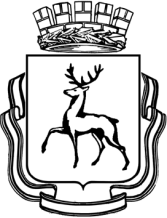 Администрация города Нижнего Новгородадепартамент культуры===============================================================================================Ул. Елисеева,7                                                                                                     		        Тел. 4 - 65-49-27Правила   внутреннего  распорядкадля  учащихся,  родителей  и  их  законных  представителей в муниципальном  бюджетном   учреждении  дополнительного  образования  "ДЕТСКАЯ  ШКОЛА  ИСКУССТВ  № 7"  I. Общие  положения1.  Настоящие Правилаустанавливают   права  и  обязанности   учащихся,  родителей, законных   представителей,  а  также   ответственность   за  их  соблюдение  и  исполнение;распространяются  на  всех  учащихся  школы  и  имеют  целью  способствовать  дальнейшему  укреплению   учебной  дисциплины.  созданию  наилучших  условий  для  достижения  высоких  результатов  в  учебном  процессе.2. Вопросы, связанные с установлением Правил внутреннего распорядка, решаются Советом школы по согласованию с педагогическим коллективом и утверждаются директором школы. 3.  Текст настоящих Правил для ознакомления находится на стенде информации  для  учащихся  в  фойе  1-го этажа, канцелярии школы  и  у  зам.директора по УВР. 4. Учреждение обязано ознакомить родителей (законных представителей) поступающих на обучение детей с Уставом школы, лицензией, правилами приема в Школу и другими локальными актами, регламентирующими организацию образовательного процесса в Школе.5.   Родители учащихся, не достигших 14-летнего возраста, знакомятся с текстом Правил внутреннего распорядка при поступлении в школу, заверяют свое согласие подписью, указывают дату. Учащиеся школы, достигшие 14-летнего возраста, знакомятся с Правилами внутреннего распорядка и заверяют свое согласие подписью с указанием даты. 6. Администрация и педагогический коллектив школы имеет право вносить изменения в Правила внутреннего распорядка с последующим ознакомлением учащихся и родителей.II. Основные права и обязанности учащихся 2.1. Учащиеся школы имеют право на: на  реализацию  следующих  типов  образовательных  программ: - дополнительные  предпрофессиональные  общеобразовательные программы в области искусств (по видам искусств);- дополнительные  общеобразовательные  программы  художественно-эстетической  направленности (по видам искусств).получение  дополнительного  образования  в  области  выбранного  вида  искусства  и  осуществление  их  подготовки  к  поступлению  в  образовательные  учреждения,  реализующие  профессиональные  образовательные  программы  в  области  искусства;помощь администрации, преподавателей по любым учебным и жизненным вопросам;получение  дополнительных  платных  образовательных  услуг  по  программам  художественно-эстетической  направленности;ускоренный  курс  обучения;обучение   по двум  или  более  образовательным  программам при наличии бюджетных мест;перевод, связанный с изменением года обучения, образовательной программы, видом искусства, - по заявлению родителей  в соответствии с решением Педагогического Совета; перевод в другой класс индивидуального обучения на основании заявления родителей обучающихся (законных представителей), приказа директора  школы при наличии объективных условий (наличия кадров, объёма педагогической нагрузки, расписания и др.).академический отпуск продолжительностью не более года по  причине продолжительной болезни или при наличии других уважительных причин, препятствующих успешному выполнению учебных планов и программ; уважительными причинами для предоставления академического отпуска обучающимся являются обстоятельства, вследствие которых обучающиеся вынуждены не посещать учебные занятия в  школе в течение, как правило, более одного месяца;  на  восстановление при возвращении из академического отпуска, как правило, в том же классе; свободное  посещение  мероприятий,  не  предусмотренных учебным  планом;обучение  по  индивидуальным  учебным  планам;условия обучения, безопасность  и  соблюдение  гигиенических норм;отдых в установленное время перемен и каникул.2.2. Учащиеся школы обязаны: добросовестно  учиться;соблюдать дисциплину;соблюдать правила  поведения учащихся;выполнять  требования  Устава  школы;выполнять  законные  требования  работников  школы;соблюдать требования техники безопасности, санитарии,  охраны  труда;уважать  достоинство  других  участников  образовательного  процесса; бережно  относиться  к  имуществу  школы;  своевременно  предупреждать администрацию  школы  о  своей  болезни; ходить  по  школе  только  в  сменной  обуви; в случае отсутствия сменной обуви ученики допускаются на занятия в "бахилах".вести  себя  достойно  при  любых  обстоятельствах ;не опаздывать на уроки, не пропускать занятия без уважительной причины. во время урока быть внимательными. Нельзя шуметь, отвлекаться самому и отвлекать одноклассников разговорами, играми и другими, не относящимися к уроку делами.учиться сочетать личные интересы с интересами коллектива школы;своевременно и точно выполнять распоряжения администрации, учительского коллектива и технического персонала, проявляя уважение и почтительность;поддерживать  чистоту  и  порядок  в  местах  общего  пользования  и  учебных  помещениях;  нести ответственность за порчу школьного имущества и учебных пособий. В случае порчи школьного имущества учащийся (или члены его семьи) восстанавливают (ремонтируют) испорченное. подчиняться требованиям дежурных  гардеробщиков, сторожей и преподавателей;доброжелательно относиться к младшим, помогать им, когда нужна помощь; не нарушать общественный порядок в школе, достойно вести себя;соблюдать правила на  всей  территории школы.2.3. Родители  или  представители учащихся школы обязаны: соблюдатьУстав школы;Правила внутреннего распорядка учащихся, родителей  и их  законных  представителей; Правила приема учащихся;требования техники безопасности, санитарии,  охраны  труда;сроки  оплаты  за  обучение; выполнять законные  требования  работников  школы;ожидать учащихся в фойе 1 этажа школы;ходить  по  школе  только  по  приглашению   учителей,  - обязательно          в  сменной  обуви, а  в случае  отсутствия сменной обуви одевать "бахилы";вести  себя  достойно  при  любых  обстоятельствах;быть  примером  для  учащихся  школы,   уважая  достоинство  других  участников  образовательного  процесса;своевременно и точно выполнять распоряжения администрации  школы, проявляя уважение  к  техническому  персоналу;контролировать посещение учащимся  всех  учебных  дисциплин;бережно  относиться  к  имуществу  школы;поддерживать  чистоту  и  порядок  в  местах  общего  пользования;  нести  ответственность  за порчу  школьного  имущества;2.4.   Учащимся  запрещается:курение в школе и на ее территории;приводить в  школу  посторонних  лиц, - без  согласия  работников  школы;в помещениях школы  громко  разговаривать;передвигаться  по  школе  на  роликовых  коньках, велосипедах, скейт-бордах  и  прочих  спортивных  аксессуарах; на переменах бегать, толкать друг друга, бросаться различными предметами и применять физическую силу, кататься и сидеть на перилах, залезать на подоконники;употреблять непристойные выражения и жесты, шуметь, мешать   своим  поведением  проведению   других   занятий; использовать   музыкальный инвентарь не в соответствии с назначением; территория школы является частью школы, поэтому учащиеся обязаны   соблюдать на  ней  Правила  внутреннего  распорядка;приносить и использовать в школе и на ее территории оружие, взрывчатые и огнеопасные вещества, горючие жидкости, пиротехнические изделия, газовые баллончики, спиртные напитки, наркотики, одурманивающие средства, а также ядовитые и токсичные вещества;участие в  агитационных,  религиозных  и  политических  акциях;2.5.   Представителям учащихся  запрещается:курение и распитие  алкогольных  напитков  в школе и на ее территории;приводить в  школу  посторонних  лиц, - без  согласия  работников  школы;передвигаться  по  школе  с колясками, на  роликовых  коньках, велосипедах и  прочих  спортивных  аксессуарах; в помещениях школы  громко  разговаривать, применять физическую силу, сидеть  на подоконниках,  вести  себя  недостойно;употреблять непристойные выражения и жесты, шуметь, мешать   своим  поведением  проведению    занятий; приносить и использовать в школе и на ее территории оружие, взрывчатые и огнеопасные вещества, горючие жидкости, пиротехнические изделия, газовые баллончики, спиртные напитки, наркотики, одурманивающие средства, а также ядовитые и токсичные вещества;принуждать   обучающихся к вступлению в    общественно-политические организации, движения и партии, в том числе религиозные, а также принудительно привлекать  их к деятельности в  этих организациях и к участию в агитационных кампаниях и политических акциях; III. Учебное время и время отдыха1. Учебное время определяется учебным расписанием, утвержденным директором школы в соответствии с планом учебной нагрузки на год. 2.   После каждого урока предусматривается перемена. 3.    Занятия  образовательными услугами  в  рамках  внебюджета  определяются  Положением  о  дополнительных  платных образовательных услугах. 4.    Сроки   отдыха  и  каникулярного времени определяются  администрацией  школы. IY. Поощрения за успехи в учебе и общественно-полезной деятельности1. За добросовестную учебу, отличные знания при примерном поведении и за активную общественно- полезную деятельность, за творческие достижения учащиеся школы могут быть отмечены: объявлением  благодарности  в  приказе;награждением  ценным  подарком  и  Дипломом   лауреата  конкурса;награждением  Почетной грамотой  или  Похвальным  листом.2. Поощрения доводятся до сведения всего ученического и педагогического коллектива.Y. Взыскания за нарушения правил внутреннего распорядка1. За систематическое и грубое нарушение Правил внутреннего распорядка школы учащиеся могут: получить письменное замечание в дневник за подписью  администрации  школы;получить письменное уведомление для родителей за подписью зам. директора школы;быть приглашены вместе с родителями на заседание  педагогического  совета  школы;отчислены  их  школы  по  следующим  основаниям:за не освоение  программы  учебного  года  и  имеющие  академическую  задолженность (оценка "2"  или не  имеющие  оценки  по  результатам  пропусков)  по  одному  или  более  предметам;за систематическое и грубое нарушение Правил внутреннего распорядка школы.2. По решению Педагогического Совета   Школы  учащиеся:остаются на  повторное  обучение;продолжают обучение с условием ликвидации академической задолженности в течение одного месяца,  но  не  позднее  30  сентября  следующего учебного года;переводятся на другой вид образовательной программы (по  согласованию  с  родителями  обучающегося,  законными  представителями);отчисляются  из  Школы.YI. Техника безопасности во время учебного процесса1. Каждый учащийся должен соблюдать требования по технике безопасности, проходить инструктаж под руководством преподавателя; учащиеся, достигшие 14 лет, расписываются в журнале инструктажа по технике безопасности. 2.  В целях предупреждения случаев травматизма и несчастных случаев во время учебного процесса все учащиеся обязаны соблюдать Правила внутреннего распорядка школы.YII. Заключительные положенияНастоящие Правила распространяются на весь учебный процесс и на все внеклассные и внешкольные мероприятия, проводимые во внеурочное время, как  на территории  школы,  так  и  за  ее  пределами.Директор					А.А.БондаренкоПринято на  Совете  школы  28.03. 2017  года 